NEWENT TOWN COUNCILAND BURIAL AUTHORITY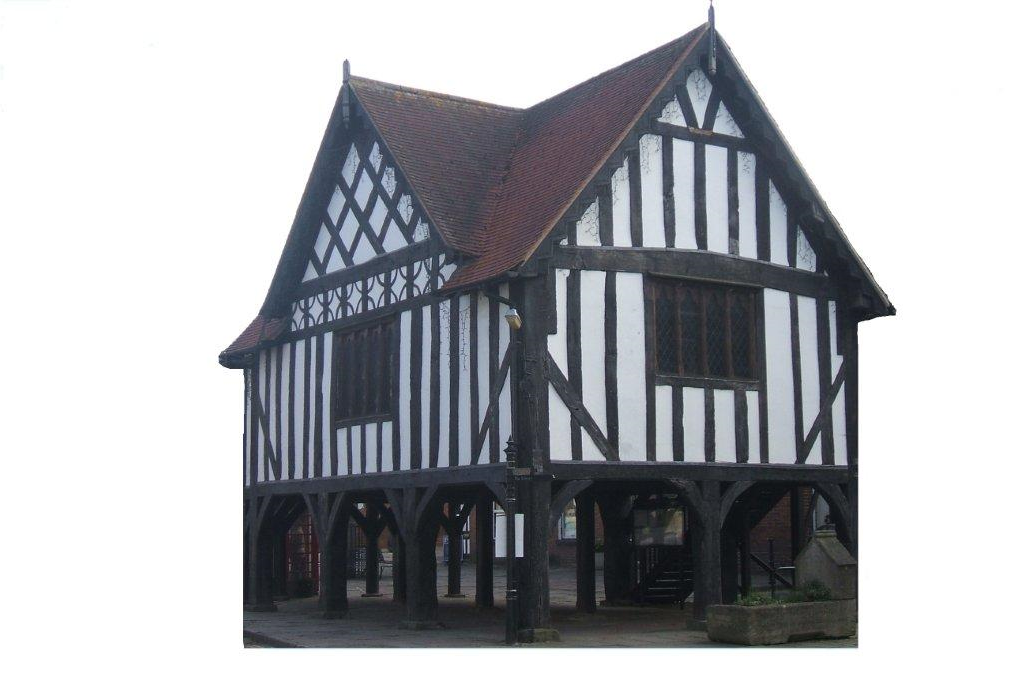 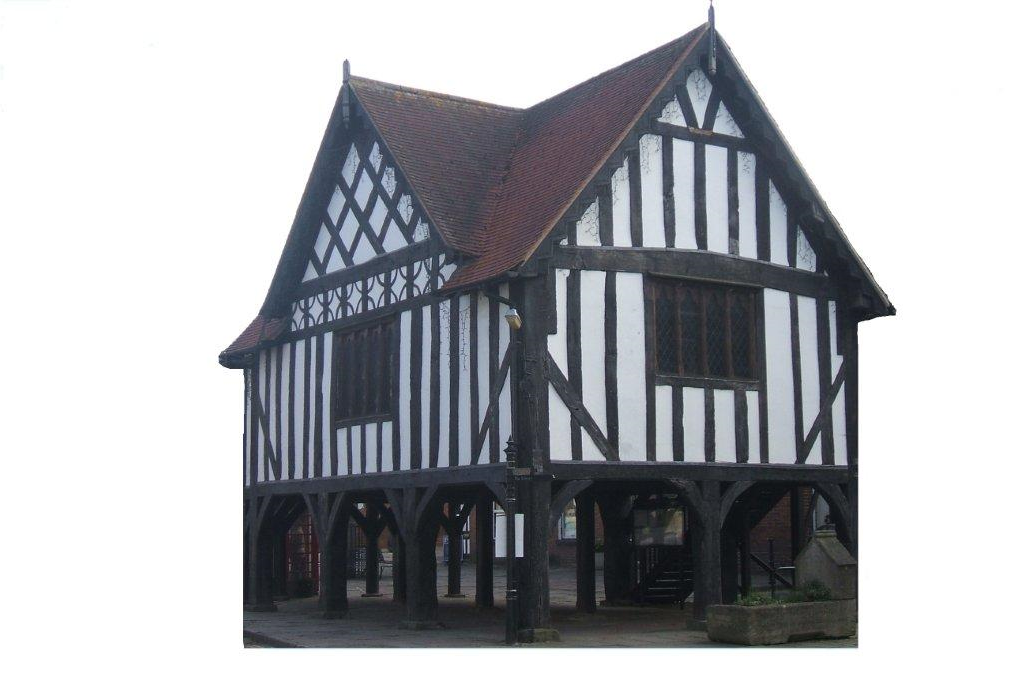 DEED OF VARIATION GRANT FUNDING APPLICATION INFORMATION FORMAll questions on this form must be completed along with a detailed business case.  Any omissions will result in the application being rejected.I hereby apply for a grant from the Deed of Variation monies, for the above organisation and I confirm that the information given above and on the completed Schedule 1 - Business Case Form is, to the best of my belief, correct:Signed……………………………………………………………….Date……………………………………Name (in capitals)……………………………………………………………………………………………..The completed forms should to be returned along with the Schedule 1 – Business Case Form to:  The Town Clerk, Newent Town Council, Annexe Building, Rear Newent Community Centre, Ross Road, Newent, Gloucs. GL18 1BD.1.Name of Organisation2.Contact and Position held in the Organisation3.Address 4.Telephone Number of Contact (daytime)5.Aims and Purpose of the Organisation6.Is the Organisation a Registered Charity? If Yes, please supply Charity No.Is the Organisation not for profit?Yes/NoYes/NO7.Amount of grant requested£8.What will be the total cost of the above project?£9.Please confirm the number of cheque signatories required to authorise all payments/orders issued by your organisation10.If successful, name to whom the cheque should be made payable